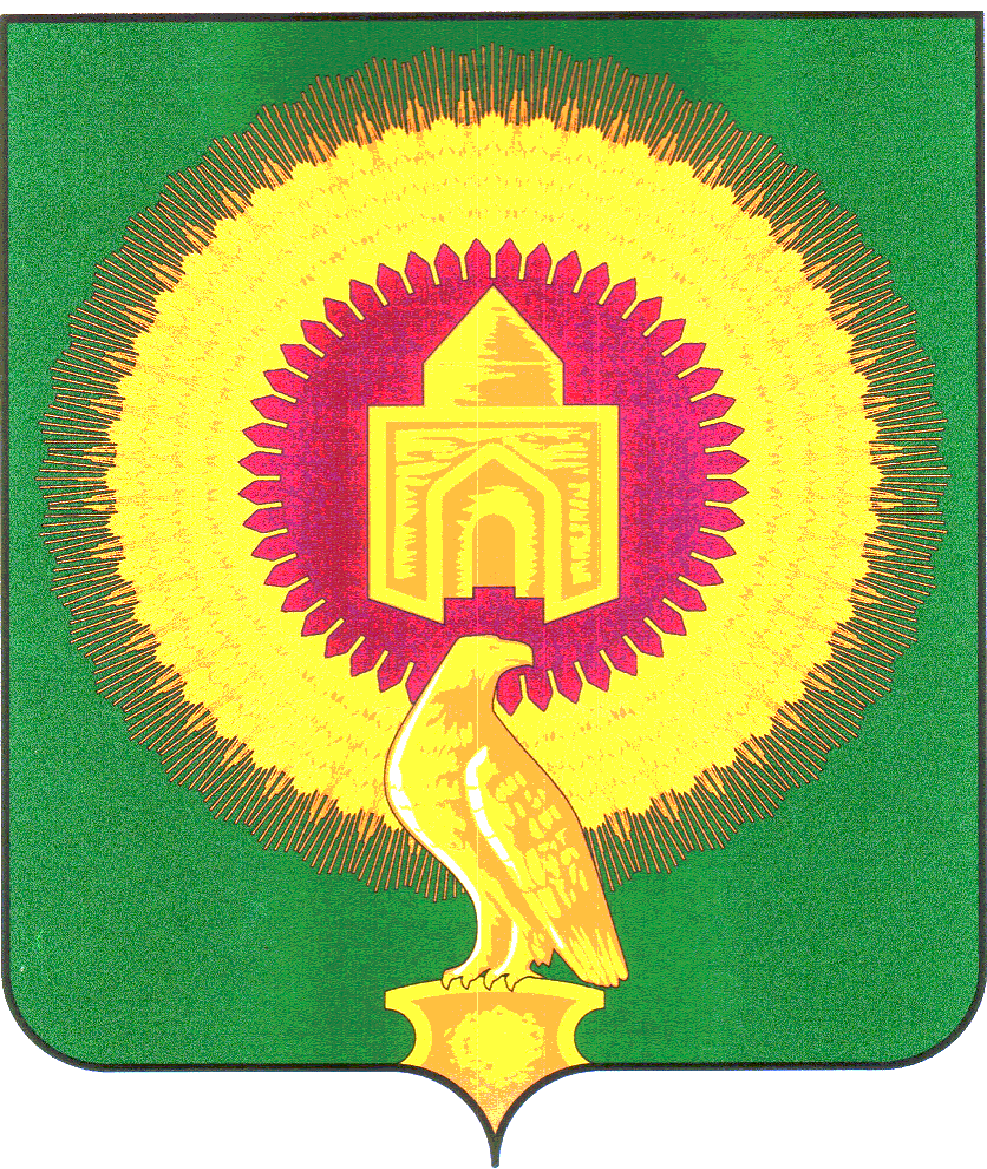 АДМИНИСТРАЦИЯ АЛЕКСЕЕВСКОГО СЕЛЬСКОГОПОСЕЛЕНИЯ ВАРНЕНСКОГО МУНИЦИПАЛЬНОГОРАЙОНА ЧЕЛЯБИНСКОЙ ОБЛАСТИПОСТАНОВЛЕНИЕ№ 6/1    от   18.05.  2021г	  О внесении изменений в муниципальную программу «Благоустройство территории Алексеевского сельского поселения Варненского муниципального района Челябинской области» утвержденной постановлением администрации сельского поселения от 20 ноября 2020 года    № 33В соответствии с Федеральным законом от 06 октября 2003 года №131-ФЗ «Об общих принципах организации местного самоуправления в Российской Федерации», статьей 179 Бюджетного Кодекса Российской Федерации, в целях рационального использования денежных средств администрация Алексеевского сельского поселения Варненского муниципального района ПОСТАНОВЛЯЕТ	1. Внести в муниципальную программу «Благоустройство территории Алексеевского сельского поселения Варненского муниципального района Челябинской области» на 2021 – 2023 годы» изменения, изложив её в следующей редакции:В таблице паспорта программы (прилагается )В строке  Объёмы бюджетных ассигнований муниципальной программы       В строке общий объём финансирования число 571,55 тыс руб заменить на число «1067,83»тыс руб    В строке «2021» число 242,45 заменить на число «738,73» В Разделе  V. Ресурсное обеспечение муниципальной программыОбъем финансирования муниципальной программы составляет: число «571,55»заменить  на число «1067,83», в том числе по годам: 2021 год – 738,73 тыс руб;2022 год – 164,55 тыс руб;2023г-164,55тыс.рубВ  приложении 1 таблицу  изложить в новой редакции;                                                  Перечень мероприятий муниципальной программы«Благоустройство территории Алексеевского сельского поселения Варненского муниципального района Челябинской области»тыс.руб.2. Настоящее постановление распространяет свое действие на правоотношения, возникшие с 1 января 2021 года.3. Настоящее постановление подлежит официальному опубликованию.Контроль за исполнением настоящего постановления оставляю за собой.Глава сельского поселения                                           Пузикова Л.В.                            № п/пНаименованиемероприятияСрок исполненияОбъем финансированияОбъем финансированияОбъем финансированияОжидаемый результатОтветственный исполнитель№ п/пНаименованиемероприятияСрок исполнения2021 год2022 год2023 годОжидаемый результатОтветственный исполнитель123456781.Освещение населённых пунктов2021-2023 годы164,55164,55164,55- улучшение качества уличного освещения;Администрация Алексеевского сельского поселения 2.Уборка территории, валка и уборка аварийных деревьев, озеленение территории2021-2023годы0,00,,00,0- поддержка порядка на территории поселения;- замена старовозрастных насаждений на новые- улучшение эстетического вида поселения,- снижение аварийности на дорогах, преступностиАдминистрация Алексеевского сельского поселения2.Обслуживание и ремонт сетей уличного освещения2021-2023 годы53,20- улучшение качества уличного освещения;- снижение аварийности на дорогах, преступностиАдминистрация Алексеевского сельского поселения 3Модернизация уличного освещения2021-2023 годы496,28- улучшение качества уличного освещения;Администрация Алексеевского поселения 4ремонт ограждения  и памятника участникам ВОВ.2021-2023 годы- улучшение эстетического вида поселенияАдминистрация Алексеевского сельского поселения 5Содержание детских площадок2021-2023 годы24,7000- поддержка порядка- снижение аварийных ситуацийАдминистрация Алексеевского сельского поселения 738,73164,55164,55